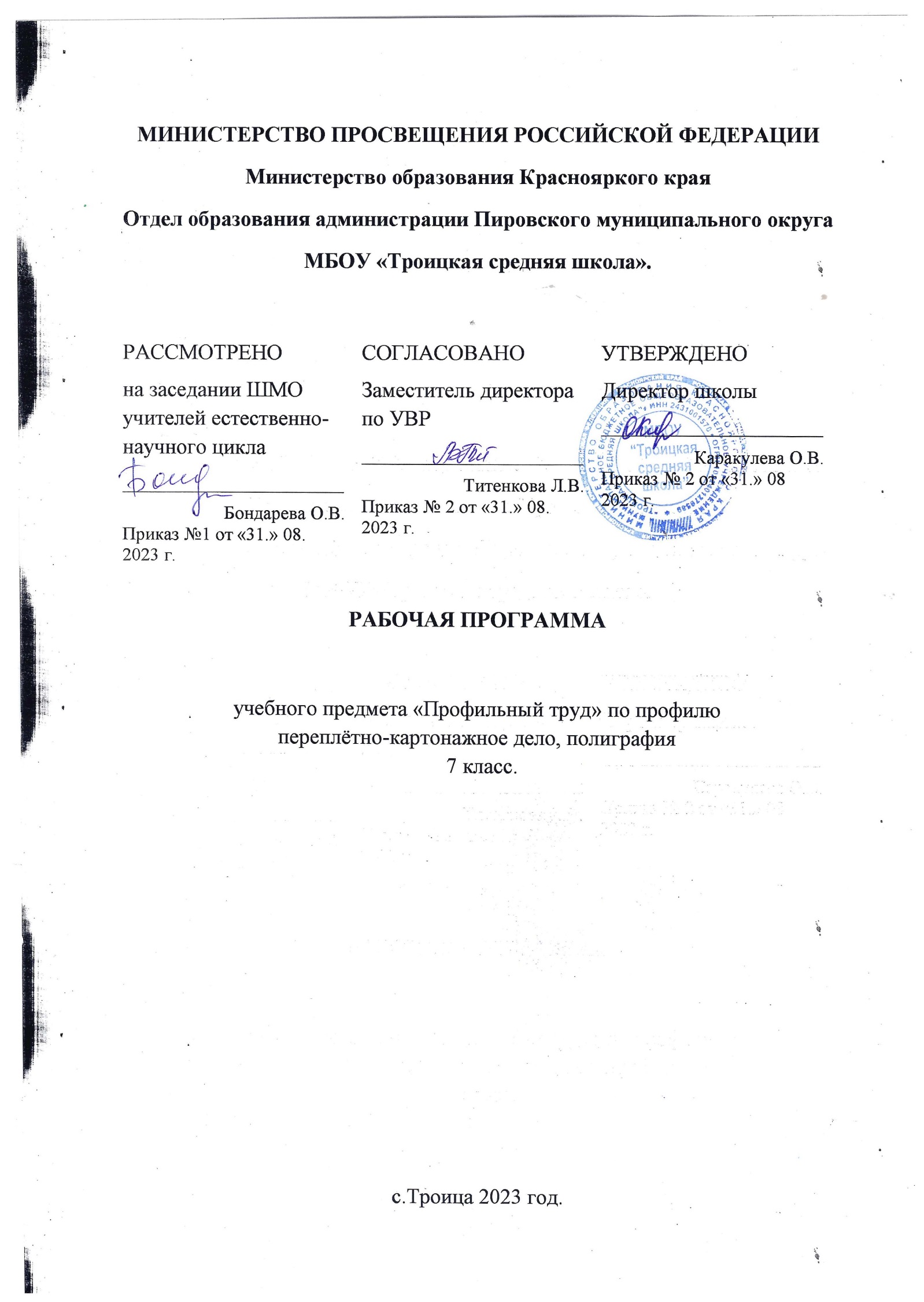 Пояснительная записка       Рабочая программа составлена на основе следующих нормативных документов:    - Федеральный закон  «Об образовании в Российской Федерации» от 29.12.2012г. № 273,       -Федеральный государственный образовательный стандарт образования обучающихся с умственной отсталостью (интеллектуальными нарушениями), утвержденный приказом Минобрнауки РФ от 19.12.2014 г. № 1599,      - Примерная адаптированная основная общеобразовательная программа образования обучающихся с умственной отсталостью (интеллектуальными нарушениями), одобренная решением федерального учебно-методического объединения по общему образованию (прокол от 22.12.2015 г. № 4/15),     -  Устав КОУ ВО «ВШ № 31»,     -  Учебный план школы.        Изучения предмета «Профильный труд»  является одним из важных общеобразовательных предметов в учреждениях, осуществляющих обучение детей с умственной отсталостью (интеллектуальными нарушениями).           Методологической основой федерального государственного образовательного стандарта обучающихся с умственной отсталостью (интеллектуальными нарушениями) являются дифференцированный и деятельностный подходы, в рамках которых реализуются современные стратегии обучения, предполагающие использование информационных и коммуникационных технологий (ИКТ) в процессе изучения всех предметов, во внеурочной и внешкольной деятельности на протяжении всего периода обучения в школе. Организация учебно-воспитательного процесса в современной информационно-образовательной среде является необходимым условием формирования информационной культуры современного школьника, достижения им ряда образовательных результатов,  прямо связанных с необходимостью использования информационных и коммуникационных технологий. Рабочая программа по переплетно-картонажному делу разработана для специальных (коррекционных) общеобразовательных школ для обучающихся с ограниченными возможностями здоровья на основе программы под редакцией В.В.Воронковой, допущенной Министерством образования Российской Федерации. Она включает темы, предусмотренные компонентом государственного образовательного стандарта основного общего образования по переплетно-картонажному делу.Основной целью обучения предмета «Профильный труд» в разделе  «Переплётно-картонажное дело», «Полиграфия» является подготовка обучающихся к жизни в современном высокотехнологичном обществе и овладение доступными профессионально-трудовыми навыками,  получение знаний и умений правильного выбора профиля и профессии с учетом личных интересов, склонностей, физических возможностей и состояния здоровья. В процессе обучения предмета «Профильный труд» в 5-9 классах решаются следующие задачи:― развитие социально-ценных качеств личности (потребности в труде, трудолюбия, уважения к людям труда, общественной активности и т.д.);― подготовка учащихся к выполнению необходимых и доступных видов труда дома, в семье и по месту жительства;― расширение знаний о материалах и их свойствах, технологиях использования;― ознакомление с ролью человека рабочих профессий и его местом на современном производстве;― ознакомление с массовыми рабочими профессиями, формирование устойчивых интересов к определенным видам труда, побуждение к сознательному выбору профессии и получение первоначальной профильной трудовой подготовки;― формирование представлений о производстве, структуре производственного процесса, деятельности производственного предприятия, содержании и условиях труда по массовым профессиям и т. п., с которыми связаны профили трудового обучения в школе;― ознакомление с условиями и содержанием обучения по различным профилям и испытание своих сил в процессе практических работ по одному из выбранных профилей в условиях школьных учебно-производственных мастерских в соответствии с физическими возможностями и состоянием здоровья учащихся;― формирование трудовых навыков и умений, технических, технологических, конструкторских и первоначальных экономических знаний, необходимых для участия в общественно полезном, производительном труде; ― формирование знаний о научной организации труда и рабочего места, планировании трудовой деятельности;― совершенствование практических умений и навыков использования различных материалов в предметно-преобразующей деятельности;― коррекция и развитие познавательных психических процессов (восприятия, памяти, воображения, мышления, речи);― коррекция и развитие умственной деятельности (анализ, синтез, сравнение, классификация, обобщение);― коррекция и развитие сенсомоторных процессов в процессе формирование практических умений;― развитие регулятивной функции деятельности (включающей целеполагание, планирование, контроль и оценку действий и результатов деятельности в соответствии с поставленной целью);― формирование информационной грамотности, умения работать с различными источниками информации; ― коррекция недостатков познавательной деятельности и повышение уровня общего развития;― воспитание положительных качеств и свойств личности;― формирование коммуникативной культуры, развитие активности, целенаправленности, инициативности. Общая характеристика учебного предмета Учебный предмет «Профильный труд» в разделе «Картонажно-переплётное дело»  «Полиграфия» является логическим продолжением изучения предмета «Ручной труд» в 1-4 классах. Распределение учебного материала, так же как и на предыдущем этапе, осуществляются концентрически, что позволяет обеспечить постепенный переход от исключительно практического изучения предмета к практико-теоретическому изучению, но с обязательным учетом значимости усваиваемых знаний и умений в формировании жизненных компетенций. Содержание программы, обеспечивая освоение базового минимума, расширено в сторону получения прикладных знаний, умений и навыков для подготовки к самостоятельной жизни, уходу за детьми, снижению уровня опеки со стороны близких и окружающих подростка людей, формирование для каждого ребёнка максимально возможного уровня самостоятельности.      Обучение учащихся по программе «Профильный труд» в разделе «Картонажно-переплётное дело» «Полиграфия» предусматривает сообщение учащимся специальных знаний, выработку умений и навыков, необходимых для  выполнения картонажно-переплётных  и полиграфических работПрограммный материал составлен с учетом возрастных и психофизических особенностей развития учащихся, уровня их знаний и умений.Основной базой обучения служит специально оборудованный кабинет, имеющий учебную зону, рабочие столы, оборудование для полиграфии: интерактивная панель, проектор, компьютер,  носители  электронной информации,  МФУ (принтер, сканер, копир), ризограф, ламинатор, биговщик, степлер, резак для бумаги, переплётчик на пластиковую пружину, переплётчик на металлическую пружину, термопереплётчик, режущий плоттер,  текстильный плоттер; расходные материалы: бумага  разных размеров, плотности, формата, фактуры; ножницы, линейки, клей, карандаши (простые, цветные).Основными видами деятельности учащихся по предмету являются:Беседа (диалог, опрос).Работа с книгой (работа по устной и письменной инструкции учителя, учебного задания).Практическая деятельность:  изготовление изделий по чертежу, рисунку (разметка, нарезка, сборка и т.п.)Работа в тетради: изготовление технических рисунков, чертежей.Самостоятельная практическая работа по технологическому плану.Работа по карточкам.Составление плана работы в беседе.Методы обучения:Словесные: рассказ, беседа, объяснение, работа с книгой, опрос;Практические: упражнения по отработке техники выполнения практических операций, лабораторные работы, трудовые действия учащихся, производительный труд учащихся, общественно-полезный труд;Наглядные: показ графической и предметной наглядности, демонстрация опытов и приемов работы, компьютерные изображения, презентации, видео.Реализация методов происходит через различные приемы работы.Методы стимуляции:Демонстрация образцов изделий;ИТКДифференцирование, разноуровневое обучение;Наглядные пособия,Раздаточный материал;Создание увлекательных ситуаций;Занимательные упражнения;Возможность подбора материала для работы по своему вкусу;Участие в выставках лучших работ учащихся.Методы стимулирования  учения и развития мотивации учения необходимы для повышения интереса к учению (вариативность, ситуация занимательности, удивление, элементы новизны и открытий, воспитание трудолюбия, убеждения в необходимости обучения, внушение, этические беседы, создание ситуации успеха, авансированные оценки, поощрение и порицание).Методы контроля и самоконтроля результатов обучения разнообразны и осуществляются на каждом уроке:устный контроль (наблюдаю, говорю во время работы);письменно-графический контроль ("напиши, зарисуй"): индивидуальный раздаточный материал, опорные схемы, тестирование;контроль результатов практической работы учителем (какие ошибки допустили в  контрольной работе и планирование последующей работы);инструментально- механический контроль;взаимоконтроль (коррекция личности) и самоконтроль (что получилось в работе, что не получилось).По возможности овладения теоретическим и практическим материалом всех учащихся можно условно разделить на 3 группы:К первой группе относятся учащиеся, которые достаточно успешно овладевают учебным материалом в процессе фронтального обучения, практически самостоятельно могут выполнить любые задания учителя, лишь изредка им необходима помощь. Умение объяснить действия своими словами говорит о сознательном усвоении этими учащимися программного материала. Они в состоянии сами найти свои ошибки и исправить их.Учащихся второй группы характеризует меньшая самостоятельность. Без помощи учителя  дети не в состоянии выполнить задание. Им постоянно нужна посторонняя помощь и наводящие вопросы.  При переходе от одного этапа выполнения изделия к другому эти дети снижают темп работы, допускают ошибки, которые могут быть исправлены только с помощью взрослого. С простыми заданиями, как правило,  они справляются успешно.Учеников третьей группы объединяет полное отсутствие внимания к заданию, работают только по шаблону, требуют многократного  разъяснения работы. Работу выполняют только с помощью учителя. Объяснить свои действия самостоятельно не могут. Учащиеся данной группы испытывают трудности при  усвоении программного материала, как правило, эти ученики обучаются по упрощенной программе.В своей практической работе по обучению учащихся профессии переплетчика-картонажника существует три направления:коррекция развития учащихся через посредство переплетно-картонажного дела;обучение непосредственно профессии (выработка качественных и скоростных показателей и выносливости в труде);содействие формированию профессионально и социально значимых личностных качеств школьников: трудолюбия, аккуратности, усидчивости, ответственности с целью формирования у них жизненных компетенций.У большинства  учащихся, обучающихся профессии переплетчика-картонажника, по причине большего, чем у обучающихся профессии швеи или столяра, снижения интеллекта, заметно снижена и работоспособность: они быстро утомляются, отвлекаются, недостаточно выносливы в условиях преодоления физических нагрузок. Объясняется это не только недостатками физического развития, но и дефектами эмоционально-волевой сферы, в результате чего дети не способны проявить волевые усилия там, где это требуется. Большое  значение придается развитию коммуникативных навыков поведения в общественных местах.  Обучение труду опирается на умения и навыки, сформированные у обучающихся в ходе занятий по предметно-практической деятельности, и нацелено на освоение доступных технологий изготовления продукции. Важно формирование мотивации трудовой деятельности,  положительное отношение  к результатам своего труда. Дети знакомятся с различными материалами и инструментами, со специальным оборудованием, учатся соблюдать технику безопасности в ходе трудового процесса. У обучающихся постепенно накапливается практический опыт, происходит формирование операционно-технических умений, формируются навыки самостоятельного изготовления продукции (умения намечать цель, подбирать необходимые инструменты и материалы, осуществлять задуманное, оценивать результат.)  Подросток учится организовывать свое рабочее место в соответствии с используемыми материалами, инструментами, оборудованием. С помощью учителя (или самостоятельно) он создает эскиз изделия, проводит анализ образца (задания) с опорой на рисунок, схему, инструкцию; планирует последовательность операций по изготовлению продукта; контролирует качество выполненной работы; обсуждает полученный результат в соответствии со своими представлениями. Предлагаемая программа имеет коррекционно-развивающую направленность, позволяет подготовить выпускников коррекционной школы к обучению в училище, адаптирует их к самостоятельной трудовой деятельности в обществе. Принципом построения уроков технологии в 5 - 7 классах является развитие ребенка как компетентной личности путем включения его в различные виды ценностной человеческой деятельности: учеба, познания, коммуникация, профессионально-трудовой выбор, личностное саморазвитие, ценностные ориентации, поиск смыслов жизнедеятельности. С этих позиций обучение рассматривается как процесс овладения не только определенной суммой знаний и системой соответствующих умений и навыков, но и как процесс овладения компетенциями.Содержание обучения по предмету имеет практическую направленность. Обучающиеся социализируются, готовятся стать полноценными членами современного общества. В программе принцип коррекционной направленности обучения является ведущим. Особое внимание обращено на коррекцию имеющихся у отдельных учащихся специфических нарушений, на коррекцию всей личности в целом. Обучение умственно отсталых учащихся носит воспитывающий характер. Аномальное состояние ребенка затрудняет решение задач воспитания, но не снимает их. При отборе программного учебного материала учтена его воспитывающая направленность, необходимость формирования таких черт характера и всей личности в целом, которые помогут выпускникам стать полезными членами общества.Описание места учебного предмета в учебном планеУчебный предмет «Профильный труд», входит в предметную область «Технология» и изучается с 5 по 9 класс в объеме 1190 учебных часов за 5 лет обучения.Программа по предмету «Профильный труд» предназначена для 5 класса и рассчитана на 204 часа, по 6 часов в неделю.Программа по предмету «Профильный труд» предназначена для 6 класса и рассчитана на 204 часа, по 6 часов в неделю.Программа по предмету «Профильный труд» предназначена для 7 класса и рассчитана на 238 часов, по 7 часов в неделю.Личностные и предметные результаты освоения учебного предметаИзучение предмета «Профильный труд» в 5-9 классах направлено на достижение обучающимися личностных и предметных результатов. Личностные результаты освоения программы включают индивидуально-личностные качества и социальные (жизненные) компетенции обучающегося, социально значимые ценностные установки.Планируемые  личностные результаты:проявление доброжелательного отношение к сверстникам, умение сотрудничать и вести совместную деятельность;овладение начальными навыками адаптации в современном мире;овладение социально-бытовыми навыками, используемыми в повседневной жизни; овладение навыками коммуникации и принятыми нормами социального взаимодействия; способность к осмыслению социального окружения, своего места в нем, принятие соответствующих возрасту ценностей и социальных ролей; воспитание эстетических потребностей, ценностей и чувств; развитие этических чувств, проявление доброжелательности, эмоционально-нравственной отзывчивости и взаимопомощи, проявление сопереживания к чувствам других людей; сформированность установки на безопасный, здоровый образ жизни, наличие мотивации к творческому труду, работе на результат, бережному отношению к материальным и духовным ценностям;    проявление готовности к самостоятельной жизни.Планируемые предметные результаты:Минимальный уровень:знание названий некоторых материалов; изделий, которые из них изготавливаются и применяются в быту, игре, учебе, отдыхе;представления об основных свойствах используемых материалов; знание правил хранения материалов; санитарно-гигиенических требований при работе с производственными материалами;отбор (с помощью учителя) материалов и инструментов, необходимых для работы;представления о принципах действия, общем устройстве машины и ее основных частей (на примере изучения любой современной машины: металлорежущего станка, швейной машины, ткацкого станка, автомобиля, трактора и др.);представления о правилах безопасной работы с инструментами и оборудованием, санитарно-гигиенических требованиях при выполнении работы;владение базовыми умениями, лежащими в основе наиболее распространенных производственных технологических процессов (шитье, литье, пиление, строгание и т. д.);чтение (с помощью учителя) технологической карты, используемой в процессе изготовления изделия;представления о разных видах профильного труда (деревообработка, металлообработка, швейные, малярные, переплетно-картонажные работы, ремонт и производств обуви, сельскохозяйственный труд, автодело, цветоводство и др.);понимание значения и ценности труда;понимание красоты труда и его результатов; заботливое и бережное отношение к общественному достоянию и родной природе;понимание значимости организации школьного рабочего места, обеспечивающего внутреннюю дисциплину; выражение отношения к результатам собственной и чужой творческой деятельности («нравится»/«не нравится»);организация (под руководством учителя) совместной работы в группе; осознание необходимости соблюдения в процессе выполнения трудовых заданий порядка и аккуратности;выслушивание предложений и мнений товарищей, адекватное реагирование на них;комментирование и оценка в доброжелательной форме достижения товарищей, высказывание своих предложений и пожеланий;проявление заинтересованного отношения к деятельности своих товарищей и результатам их работы;выполнение общественных поручений по уборке мастерской после уроков трудового обучения; посильное участие в благоустройстве и озеленении территорий; охране природы и окружающей среды.Достаточный уровень:определение (с помощью учителя) возможностей различных материалов, их целенаправленный выбор (с помощью учителя) в соответствии с физическими, декоративно-художественными и конструктивными свойствам в зависимости от задач предметно-практической деятельности;экономное расходование материалов;планирование (с помощью учителя) предстоящей практической работы;знание оптимальных и доступных технологических приемов ручной и машинной обработки материалов в зависимости от свойств материалов и поставленных целей;осуществление текущего самоконтроля выполняемых практических действий и корректировка хода практической работы;понимание общественной значимости своего труда, своих достижений в области трудовой деятельности.Содержание учебного предмета         Основными задачами  реализации содержания учебного предмета «Профильный труд» является:Развивать общие  рудовые умения и навыки и на их основе скорригировать психофизическое состояние учащихся.Обучить школьников выполнять как ручные, так и машинные технологические операции сначала простые, потом более сложные.Выработать у учащихся чёткое понимание профессиональной терминологии.Выработать у учащихся достаточно прочные профессиональные навыки обращения с материалами, инструментами и станками, обучить приёмам самоконтроля за правильностью выполняемых действий.       Таким образом учащиеся всесторонне готовятся к самостоятельному выполнению производственных заданий в типографиях и полиграфических мастерских.7класс        Итоги работы, проделанной учащимися в 6 классе. Задачи обучения на предстоящий учебный год.   В 7-м классе учащиеся отрабатывают и закрепляют  умения и навыки полученные в 6-м классе, а также приобретают новые в работе с высокотехнологичным оборудованием.  Закрепление умений работы сабельным резаком, закрепляют навыки ручной фальцовки бумажных листов в тетрадь. Скрепление бумажных блоков скобами. Изготовление обложек для различных переплётов.      Учащиеся  продолжат знакомство с правилами работы на компьютере, набор текста с печатного образца, работа с тестом на мониторе компьютера. Создание текстового файла (папка) Порядок действий при работе в программе: выбор, вход, выполнение заданий, выход. Получат начальные знания работы в сети интернет, нахождение и использование нужной информации.  Продолжат знакомятся с высокотехнологичным оборудованием, и осваивать принципы работы ризографа, плоттера, степлера. МФУ.  Начинают производить продукцию самостоятельно.         Ребята закрепят навыки изготовления общих тетрадей, и других картонажных изделий(блокноты, записные книжки и т.д),    закрепят навыки работы с термопереплётчиком и правилами безопасной работы на нём;  закрепят приёмы работы   с брошюровщиком.   Познакомятся с изготовлением буклетов.      Получат технологические  знания по их изготовлению. Обучающиеся более детально познакомятся с возможностями работы режущего плоттера.  Продолжат совершенствовать свои возможности как дизайнеры оформители при создании открыток и счётного дидактического материала.            Для закрепления полученных умений и навыков предусмотрены уроки практического повторения. Тематическое планированиес определением основных видов учебной деятельности7 классТематическое планирование 7 класс Учебно-методическое обеспечениеЛитература: Программы специальных(коррекционных) образовательных учреждений VIII вида.Сборник 2.   2012г.        2.       Васенков  Г.В. Азбука переплётчика: учебник для учащихся 5-7 классов специальных  ( коррекционных)  образовательных учреждений VIII вида/ Г.В Васенков.-4-е изд.-М.: Просвещение, 2007.       3.  Технологический альбом картонажно- переплётных работ. Г.В. Васенков, Е.А. Воробьёв, Л.Д. Степанова. Учебное пособие для 5-9  профессиональных классов специальных (коррекционных) образовательных учреждений VIII вида.      4.  Учебник  для учащихся 8-9 профильных классов специальных (коррекционных) образовательных учреждений VIII вида.  Васенков Геннадий Васильевич 2010г.      5.    Воспитание и обучение детей и подростков с тяжёлыми и множественными нарушениями развития [Тест] : программно-методические материалы/ под ред. И.М. Бгажноковой.-М.: Владос, 2007    6.     Психология умственно отсталого школьника [Тест]/  И.М. Бгажнокова.-М.: Просвещение, 19872.Технические средстваПерсональный компьютер (ноутбук, планшет);Интерактивная панель TeachTouchРизографБиговщикМФУ  c крышкой стекла экспонирования  и  тонерами Текстильный плоттерРежущий плоттерТермопереплетчикЛаминаторРезак для бумагиЭлектрический степлер     3.  Оборудование классаУченические столы одноместные с комплектом стульевСтол учительский с тумбой Шкафы встроенные для хранения учебников, дидактических материалов, пособий, учебного оборудования Настенная доска для размещения иллюстративного материалаРукомойник Основные требования к знаниям и умениям учащихсяОсновные требования к знаниям и умениям учащихся1 уровень2 уровеньпринцип действия, резака, обжимного пресса и правила работы на них;овладение компьютеромзнания и умения работать с техникойгруппы ручных инструментов;названия и свойства материалов, используемых в работе;названия деталей выполняемых изделий;правила безопасной работы ножом, шилом, ножницами, иглой;терминология по изделиямвыполнение измерительных процессов;организация рабочего места;правила работы клеем;ориентировка по чертежу, инструкционной карте, пооперационной разработке;аккуратное ведение рабочей тетради;чтение и изготовление эскизов, технических рисунков;выполнение практических операций нормативно одобренными приемами;чтение технического текста;ответы на вопросы по прочитанному.Умение выполнять простейшие трудовые действия ручным инструментом (например, проведение линии по линейке, рез по прямой линии);умение выбирать правильный ответ из ряда предложенных вариантов (заданий);умение выполнять задания на зрительно-моторную координацию;умение слушать учителя, самостоятельное выполнение предложенных видов заданий;использование помощи учителя при выполнении учебных задач;усвоение элементов контроля учебной деятельности (с помощью памяток, инструкций, опорных схем);адекватная реакция на оценку учебных действий.Предметная областьУчебный предметКоличество часов за годКоличество часов за годКоличество часов за годТехнология5 класс6 класс7 классТехнологияПрофильный труд204204238ТехнологияИтого  646 204204              238№ п/пНазвание разделовКол-во часовВ том числе   самостоятельные работыВиды учебной  деятельности 1 Вводное занятие 2Подведение итогов за прошлый учебный год. Задачи и цели обучения в 7 классе.     Получают теоретические сведения о истории книжного дела (презентация).2 Работа на компьютере  в программе word. 14 Знакомятся с назначением клавиш на клавиатуре компьютера. Изменением размера шрифта. Видами курсива.         Выполняют набор текста  с печатного образца.Выравнивают и выделяют текст. Самостоятельно набирают текст  с образца.   Знакомятся и выполняют копирование и перенос  теста. Измененяют цвета шрифта.  Работают в word art. знакомятся с текстовыми эффектами и оформлением.  Выделяют текст  цветом.Создают нумерованные списки. Выполняют построение таблицы и заполняют её тестом.   Создают текстовый файл  (папки).3 Работа в сети интернет. Обработка информации.6 Работают в сети интернет. Учатся находить  нужную информацию через поисковые системы.   Учатся   копировать информацию.   Обрабатывают  скопированный текст. Копируют  и обрабатывают рисунки и фотографии. Вставляют рисунки в текст.    4Копирование и распечатка текста.    6  Учатся подготовке текста к печати, выводят его на печать. Изучают устройство сканера,  принцип его работы.  Учатся сканировать тест. Выводить сканированный текст  на печать.Изучают устройство копировального аппарата. Выполняют копирование документов, двухсторонняя печать.5Изготовление буклета.142 Знакомятся с буклетом: его назначением и  разнообразными  видами буклетов. Анализируют образец. Знакомятся с созданием документа в Microsoft Word (ориентация листа).Делением  листа на 3 колонки (с 2-х сторон).Сбирают  информацию и материалы для буклета (наша школа).   Вставляют текст  в колонки (набор в ручную или копирование).  Обрабатывают  фотографии, вставляют в текст. выполняют редактирование текста и фото ( цвет шрифта, размер, расположение рисунков).Учатся оформлению титульной страницы ( название учреждения, тема буклета, город и год создания).   Созданию фона буклета.   Размещению фона за текстом.Дублируют фоновые прямоугольники на второй лист.6Практическое повторение12 Изготовление буклета на тему: кружки в нашей школе. 7 Изготовление общей тетради ( с применением брошюровщика и термопереплётчика).161    Учащиеся закрепляют знания и навыки по теме: общая тетрадь. Отрабатывают навыки работы с брошюровщиком и термопереплётчиком. Изготавливают  общие тетради в разных переплётах. 8Изготовление общей тетради в гибком переплёте шитьём внакидку.8 Выполняют распечатку листов на МФУ, ризографе. Подгоняют  листы бумаги по формату тетради.   Фальцуют  листы в тетрадь. Подбирают мотив для обложки в сети интернет.    Обрабатывают рисунок . Размещают  рисунок  для печати.       Подготавливают детали обложки для гибкого обрезного переплёта. Распечатывают обложки Соединединяют с тетерадным блоком   и обложкой шитьём внакидку скобами (степлер)9Практическое повторение6     Самостоятельно разлиновывают листы в word.Выполняют двухстороннюю распечатку листов на МФУ,  сканируют с помощью ризографа.Обрезаюта листы по формату тетради (сабельный резак).Работают  в word,  выполняют поиск мотива для обложки тетради.Обрабатывают рисунок. Распечатывают рисунок на обложку(лицевая сторона и задник).  Выполняют ламинирование обложки. Брошюровку тетрадной стопы на железную пружину.10Изготовление составных прошивочных форзацев.9 Продолжают совершенствовать умения и навыки в переплётно-картонажном деле. Изготовливают прокольный переплёт  листового материала. Выполненяют сталкивание листового материала на корешок и головку. Шитьё блока втачку в две скобы. Обрезают блок . Размечают  и раскраивают детали переплётной крышки.Сбирают  переплётную крышку. Выполняют отделку переплётной крышки. Вставляют бумажный блок вкрышку.11 Практическое повторение16Работают  в word, разлиновывают листы.  Выполняют двухстороннюю распечатку  на  МФУ  или  ризографе. Обрезают  листы  по формату тетради (сабельный резак).Работают  в word, подбирают  мотив  для обложки тетради. Обрабатывают  рисунок . Распечатывают рисунок на обложку (лицевая сторона и задник).Брошюруют  тетрадную стопу на железную пружину.  12 Альбом для черчения и рисования9 Нарезают бумагу на блок.Подбирают  рисунки или фото для обложки в сети интернет. Обрабатывают рисунки. Распечатывают мотив на детали обложки.Пробивают  отверстий в блоке. Соединяют  блок  с крышкой шнуром.    Соединяют  блок  с крышкой на железную или пластиковую пружину.13Альбом для фотографий на шарнирах.10  Анализируют  образец.Раскраивают  листы альбома с припуском на шарнир 20мм. Раскраивают  тканевые полосы.  Изготавливают шаблон  для разметки листов и шарниров. Склеивают  листы альбома с шарнирами тканевой полосой. Соединяют листы в блок. Раскраивают  форзацы, склеивают с альбомным блоком Раскраивают  детали для цельнокрытой переплётной крышки. Выполняют сборку цельнокрытой переплётной крышки. Соединяют  альбомный  блок с крышкой.14Альбом для фотографий на стержне7 Составляют  план  предстоящей работы. Подготавливают альбомные листы. Фальцуют  альбомные листы. Выполняют заготовку стержня (гармошка).   Нарезают детали для  цельнокрытой переплётной крышки. Сбирают   цельнокрытую переплётную  крышку. Соединяют альбомный блок  с крышкой.15Фотоальбом на шнурах в твёрдом переплёте85   Составляют  план  предстоящей работы. Раскраивают листы картона.Перфорируют альбомные листы. Раскраивают  детали обложки для альбома.  Оклеивают   и выклеивают сторони обложки. Пробивают  отверстия для переплёта. Скрепляют листы и обложку альбома шнуром.16Практическое повторение31  Закрепляют умения и навыки по изготовлению  альбомов для фотографий:     Фотольбом для фотографий на шарнирах.    Фотоальбом  на стержне для фотографий.    Фотоальбом на шнурах в твёрдом переплёте. Альбом для рисования и черчения.  17Изготовление блокнотов.11 Закрепляют умения и навыки по изготовления блокнотов с переплётом на железную и пластиковую пружину.18Коробка  футляр для хранения документов138 Выполняют работы по изготовлению футляра коробки для хранения документов и папок. Закрепляют умения и навыки.19Режущий плоттер 24   Знакомятся с возможностями режущего  плоттера. Выполняют практические упражнения.  Осуществляют поиск мотива для вырезания в сети интернет. Редактируют  и распечатывают рисунки .  настраивают плоттер на вырезание рисунков. Вырезают основу для  открытки-приглашения.Оформляют открытку-приглашение высечками. Выполняют  поиск мотива для вырезания в сети интернет.Редактируют и распечатывают  рисунки. Вырезают рисунки на плоттере (счётный материал).Вырезают рисунки на плоттере (счётный материал).Касса букв: анализируют  образец, назначение. Набирают  буквы в word, редактируют  шрифт .  Распечатывают  набранный материал  Вырезают буквы  по контуру на плоттере.Выполняют нарезку основы для карточки.Наклеивают буквы  на основу.всего22216Итого: 238 часов№ п/пТемы уроковКол-во часов     Дата     Дата№ п/пТемы уроковКол-во часовПлан.Факт.1Вводное занятие.14.092История книжного дела 14.093Назначение клавиш на клавиатуре компьютера 15.094Изменение размера шрифта. Виды курсива.         16.095Набор текста  с печатного образца.16.096Выравнивание и выделение текста. 16.097Самостоятельный набор текста с образца.  Обработка текста.18.098Выравнивание текста, абзац.18.099Приёмы копирования и переноса теста.111.0910Изменение цвета шрифта. Изменение цвета фона для выделенного текста.111.0911Работа в word art. Текстовые эффекты и оформление.112.0912Выделение текста цветом.113.0913Создание нумерованного списка.113.0914Таблицы.  Построение и заполнение текстом.  113.0915 Самостоятельное построение таблицы, заполнение текстом.115.0916Создание текстового файла (папки).118.0917 Работа в сети интернет. Нахождение нужной информации через поисковые системы. 118.0918 Обзор поисковых систем.  Копирование информации.119.0919 Обработка скопированного текста. 120.0920 Копирование и обработка рисунков.120.0921  Вставка рисунка в текст.120.0922Самостоятельное нахождение информации через информационные системы в сети интернет.122.0923 Подготовка текста к печати. Вывод его на печать. 122.0924Устройство сканера,  принцип его работы.  125.0925Сканирование текста.125.0926Вывод сканированного текста на печать.126.0927Устройство копировального аппарата.127.0928Копирование документов, двухсторонняя печать.127.0929Буклет: назначение, виды буклетов. Анализ образца.127.0930Создание документа в Microsoft Word (ориентация листа). Деление  листа на 3 колонки (с 2-х сторон).129.0931Сбор  информации и материалов для буклета (наша школа).   129.0932Вставка текста в колонки (набор в ручную или копирование). 12.1033Вставка текста в колонки (набор в ручную или копирование).12.1034Обработка фотографий, вставка в текст.13.1035Обработка фотографий, вставка в текст.14.1036Редактирование текста и фото ( цвет шрифта, размер, расположение рисунков). 14.1037Оформление титульной страницы ( название учреждения, тема буклета, город и год создания).  14.1038Создание фона буклета.   Размещение фона за текстом.16.1039Дублирование фоновых прямоугольников на второй лист.16.1040Окончательное оформление буклета.19.1041Подготовка бумаги(нарезка).19.1042Распечатка и складывание буклетов.110.1043Создание документа в Microsoft Word111.1044Сбор  информации и материалов для буклета (кружки в нашей школе).   111.1045Вставка текста в колонки (набор в ручную или копирование). 111.1046Обработка фотографий, вставка в текст.113.1047Редактирование текста и фото ( цвет шрифта, размер, расположение рисунков). 113.1048Оформление титульной страницы ( название учреждения, тема буклета, город и год создания).  116.1049Создание фона буклета.   Размещение фона за текстом.116.1050 Самостоятельная работа по теме: Буклет. Набор текста, редактирование.117.1051 Работа над ошибками по теме буклет.118.1052Дублирование фоновых прямоугольников на второй лист.118.1053Окончательное оформление буклета      118.1054Подготовка бумаги(нарезка).120.1055Распечатка и складывание буклетов.120.1056Обобщающий урок по итогам четверти123.1057  Общая тетрадь: анализ образца, составление плана предстоящей работы.1 23.1058Работа в word, разлиновка листов.124.1059Двухсторонняя распечатка листов на мфу, ризограф.125.1060Обрезка листов по формату тетради (сабельный резак).125.1061Работа в word, поиск мотива для обложки тетради.Обработка  рисунка.125.1062 Распечатка рисунка на обложку(лицевая сторона и задник).127.1063Брошюровка тетрадной стопы на железную пружину.127.1064Общая тетрадь: анализ образца, составление плана предстоящей работы.16.1165Работа в word, разлиновка листов в клетку.16.1166Двухсторонняя распечатка листов на мфу, ризограф.17.1167Обрезка листов по формату тетради (сабельный резак).18.1168Работа в word, поиск мотива для обложки тетради.Обработка  рисунка.18.1169Подготовка деталей для обложки  общей тетради.18.1170 Распечатка рисунка на обложку(лицевая сторона и задник). Ламинирование обложки.110.1171 Сборка обложки на корешок.110.1172Соединение обложки и тетрадной стопы с помощью термопереплётчика.113.1173Разлиновка листов в word. 113.1174Распечатка листов на мфу, ризографе.114.1175Подгонка листов по формату тетради.   115.1176Фальцовка листов в тетрадь.115.1177Подбор мотива для обложки в сети интернет.  Перенос в word, обработка рисунка. Размещение рисунка для печати.       115.1178Подготовка детали обложки для гибкого обрезного переплёта.117.1179 Распечатка обложки, фальцовка биговщиком.117.1180Соединение тетрадного блока и обложки шитьём внакидку скобами (степлер)120.1181Практическое повторение. Общая тетрадь.   Самостоятельная разлиновка листов в word.120.1182Двухсторонняя распечатка листов на мфу, ризограф.121.1183Обрезка листов по формату тетради (сабельный резак).122.1184Работа в word, поиск мотива для обложки тетради.Обработка  рисунка.122.1185 Распечатка рисунка на обложку(лицевая сторона и задник). Ламинирование обложки.122.1186Брошюровка тетрадной стопы на железную пружину.124.1187Изготовление составных прошивочных форзацев.124.1188Изготовление прокольного переплёта листового материала.127.1189 Выполнение сталкивания листового материала на корешок и головку.127.1190Шитьё блока втачку в две скобы. Обрезка блока.128.1191Разметка и раскрой деталей переплётной крышки.129.1192 Сборка переплётной крышки.129.1193Сборка переплётной крышки.129.1194 Отделка переплётной крышки.11.1295Вставка блока в переплётную крышку.11.1296Работа в word, разлиновка листов.14.1297Двухсторонняя распечатка листов на мфу, ризограф.14.1298Обрезка листов по формату тетради (сабельный резак).15.1299Работа в word, поиск мотива для обложки тетради.Обработка  рисунка.16.12100 Распечатка рисунка на обложку(лицевая сторона и задник).16.12101Брошюровка тетрадной стопы на железную пружину.16.12102Работа в word, самостоятельная разлиновка листов.18.12103Распечатка листов листов(двухсторонняя)18.12104Обрезка листов по формату тетради.111.12105Самостоятельная работа по теме:  изготовление общей тетради с .  Работа в word, поиск мотива для обложки тетради.    Обработка  рисунка.111.12106 Распечатка рисунка на обложку (лицевая сторона и задник).112.12107Ламинирование обложки113.12108Брошюровка тетрадной стопы на железную пружину.113.12109 Блокнот для записей. Нарезка листов.113.12110Подготовка гибкой обложки.115.12111Брошюровка на пружину.115.12112Обобщающий урок по итогам четверти118.12113Альбом для черчения и рисования. Анализ образца.118.12114Нарезка бумаги на блок.119.12115Подбор рисунков или фото для обложки в сети интернет. Обработка рисунка. 120.12116Распечатка мотива на детали обложки.120.12117Пробивка отверстий  в блоке. Соединение блока с крышкой шнуром. 120.12118Нарезка бумаги на блок.122.12119Подбор рисунков или фото для обложки в сети интернет. Обработка рисунка. 122.12120Распечатка мотива на детали обложки.125.12121Соединение блока с крышкой на железную или пластиковую пружину.125.12122Фотоальбом  для фотографий на шарнирах. Анализ образца.126.12123Раскрой листов альбома с припуском на шарнир 20мм.127.12124Раскрой тканевых полос. Отрезание шарниров  20 мм от корешкового края.127.12125Изготовление шаблона для разметки листов и шарниров.127.12126Склеивание листов альбома с шарнирами тканевой полосой.129.12127Соединение листов в блок.19.01128Раскрой форзацев, склеивание с альбомным блоком110.01129 Раскрой деталей для цельнокрытой переплётной крышки.110.01130Сборка цельнокрытой переплётной крышки.110.01131Соединение альбомного блока с крышкой.112.01132Фотоальбом  для фотографий на стержне. Составление плана предстоящей работы.112.01133Подготовка альбомных листов. Фальцовка альбомных листов.115.01134Заготовка стержня (гармошка).115.01135Шитьё блока альбома, заклейка корешка.116.01136Нарезка деталей для  цельнокрытой переплётной крышки.117.01137Сборка  цельнокрытой переплётной крышки117.01138Соединение альбомного блока с крышкой.117.01139Фотоальбом на шнурах в твёрдом переплёте.  Анализ образца.  119.01140  Составление плана предстоящей работы. Раскрой листов картона.122.01141Перфорация  альбомных листов.122.01142Раскрой деталей обложки для альбома 123.01143Оклейка  и выклейка сторонок обложки.124.01144Оклейка  и выклейка сторонок обложки.124.01145Пробивание дырок для переплёта.124.01146Скрепление листов и обложек альбома шнуром.126.01147Практическое повторение. Альбом для фотографий на шарнирах. Анализ образца.126.01148Раскрой листов альбома с припуском на шарнир 20мм.129.01149Раскрой тканевых полос. Отрезание шарниров  20 мм от корешкового края.129.01150Изготовление шаблона для разметки листов и шарниров.130.01151Склеивание листов альбома с шарнирами тканевой полосой.1 31.01152Соединение листов в блок.131.01153Раскрой форзацев, склеивание с альбомным блоком131.01154 Раскрой деталей для цельнокрытой переплётной крышки.12.02155Сборка цельнокрытой переплётной крышки.12.02156Соединение альбомного блока с крышкой.15.02157Альбом на стержне для фотографий. Составление плана предстоящей работы.15.02158Подготовка альбомных листов. Фальцовка альбомных листов.16.02159Заготовка стержня (гармошка).17.02160Шитьё блока альбома, заклейка корешка.17.02161Нарезка деталей для  цельнокрытой переплётной крышки.17.02162Сборка  цельнокрытой переплётной крышки19.02163Соединение альбомного блока с крышкой.19.02164Фотоальбом на шнурах в твёрдом переплёте.  Анализ образца.  112.02165 Составление плана предстоящей работы. Раскрой листов картона.112.02166Перфорация  альбомных листов.113.02167Раскрой деталей обложки для альбома 114.02168Оклейка  и выклейка сторонок обложки.114.02169Оклейка  и выклейка сторонок обложки.114.02170Пробивание дырок для переплёта.116.02171Скрепление листов и обложек альбома шнуром.116.02172Самостоятельная работа по теме: Фотоальбом на шнурах в твёрдом переплёте. Перфорация альбомных листов.119.02173Раскрой деталей  для обложки альбома. 119.02174Оклейка  и выклейка сторонок обложки.120.02175Оклейка  и выклейка сторонок обложки.121.02176Пробивание дырок для переплёта. Скрепление листов и деталей обложки альбома шнуром.121.02177   Альбом для рисования. Составление плана предстоящей работы.121.02178Подготовка листов и мягкой гибкой обложки.126.02179 Подготовка листов и мягкой гибкой обложки.126.02180Брошюровка альбома на пружину.127.02181Отделка обложки128.02182Обобщающий урок по итогам четверти.128.02183 Карманный  блокнот на пружине. Составление плана предстоящей работы. Анализ образца.128.02184Фальцовка и нарезка листов для блокнота.11.03185Дизайн обложки, нахождение и обработка рисунка.11.03186Распечатка рисунка на обложку, подгонка по формату блокнота.14.03187Брошюровка на железную пружину.14.03188Обрезной блокнот на задней стенке с пружиной. 15.03189Фальцовка и нарезка листов для блокнота.16.03190Брошюровка на пружину.16.03191Раскрой деталей задней стенки.16.03192Оклейка и выклейка задней стенки.111.03193Приклейка блокнота к задней стенке.111.03194Футляр для хранения папок с документами. Технология выполнения футляра.112.03195Заготовка развёртки футляра по шаблону.113.03196Вырезание основных (картонных)деталей футляра.113.03197Вырезание деталей для оклейки и выклейки футляра.113.03198Вырезание  деталей для оклейки и выклейки футляра.115.03199Сборка стенок и склейка углов.115.03200Окантовка кромок и рёбер футляра.118.03201Окантовка кромок и рёбер футляра.118.03202Оклейка и внутренняя выклейка изделия.1 19.03203Оклейка и внутренняя выклейка изделия.120.03204Подготовка поддона.120.03205Приклейка футляра к поддону.120.03206Отделка готового изделия. 122.03207 Самостоятельная работа по теме: практическое повторение.    Коробка футляр для документов.Заготовка развёртки футляра по шаблону.11.04208Вырезание основных (картонных)деталей футляра.11.04209Вырезание деталей для оклейки и выклейки футляра. 12.04210Сборка стенок и склейка углов.13.04211Окантовка кромок и рёбер футляра.13.04212Оклейка и внутренняя выклейка изделия.13.04213Оклейка и внутренняя выклейка изделия.15.04214Подготовка поддона.    Приклейка футляра к поддону.15.04215 Режущий плоттер, обзор возможностей плоттера.18.04216 Практические упражнения на режущем плоттере.  18.04217Поиск мотива для вырезания в сети интернет.19.04218Редактирование и распечатка рисунков.110.04219Вырезание рисунков на плоттере.110.04220Вырезание рисунков на плоттере.110.04221Вырезание основы для  открытки-приглашения.1    15.04222Оформление открытки-приглашения высечками.115.04223Оформление открытки-приглашения высечками.116.04224Поиск мотива для вырезания в сети интернет.117.04225Поиск мотива для вырезания в сети интернет.117.04226Редактирование и распечатка рисунков.117.04227Самостоятельное редактирование и распечатка рисунков.119.04228Вырезание рисунков на плоттере (счётный материал).119.04229Вырезание рисунков на плоттере (счётный материал).16.05230Касса букв: анализ образца, назначение. 16.05231Набор букв в word, редактирование шрифта. 17.05232Набор букв в word, редактирование шрифта.18.05233Распечатка набранного материала.18.05134Вырезание букв по контуру на плоттере.18.05235Нарезка основы для карточки.113.05236Наклеивание букв на основу.113.05237Наклеивание букв на основу.115.05238Обобщающий урок по итогам учебного года.115.05Итого: 238 часов